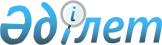 Об отзывах лицензий на право недропользованияПостановление Правительства Республики Казахстан от 19 августа 2002 года N 922

      В соответствии с Указом Президента Республики Казахстан, имеющим силу Закона, от 27 января 1996 года N 2828 U962828_ "О недрах и недропользовании" Правительство Республики Казахстан постановляет: 

      1. Отозвать следующие лицензии на право недропользования: 

      1) Лицензию серии МГ N 571 от 7 сентября 1995 года, выданную Правительством Республики Казахстан государственному акционерному обществу "Экибастузкомир" на разработку Экибастузского каменноугольного месторождения в городе Экибастузе Павлодарской области; 

      2) Лицензию серии МГ N 1334 от 29 июля 1997 года, выданную Правительством Республики Казахстан закрытому акционерному обществу "Энергоуголь" корпорации "Единый электроэнергетический комплекс" на добычу угля участков 1, 2, 3, 4, 9, 10 Экибастузского каменноугольного месторождения в пределах Экибастузского района Павлодарской области. 

      2. Министерству энергетики и минеральных ресурсов Республики Казахстан принять необходимые меры, вытекающие из настоящего постановления.     3. Настоящее постановление вступает в силу со дня подписания.     Премьер-Министр  Республики Казахстан (Специалисты: Склярова И.В.,              Пучкова О.Я.)
					© 2012. РГП на ПХВ «Институт законодательства и правовой информации Республики Казахстан» Министерства юстиции Республики Казахстан
				